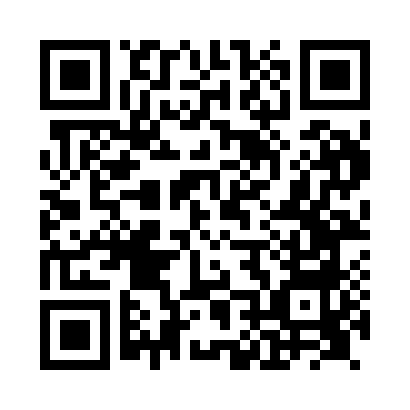 Prayer times for Bitterne, Hampshire, UKWed 1 May 2024 - Fri 31 May 2024High Latitude Method: Angle Based RulePrayer Calculation Method: Islamic Society of North AmericaAsar Calculation Method: HanafiPrayer times provided by https://www.salahtimes.comDateDayFajrSunriseDhuhrAsrMaghribIsha1Wed3:455:381:026:098:2710:222Thu3:425:361:026:108:2910:243Fri3:395:351:026:118:3110:274Sat3:365:331:026:128:3210:305Sun3:335:311:026:138:3410:326Mon3:315:291:026:148:3510:357Tue3:285:281:026:158:3710:378Wed3:255:261:026:168:3810:409Thu3:225:241:026:178:4010:4310Fri3:205:231:026:188:4110:4611Sat3:175:211:026:188:4310:4812Sun3:145:201:026:198:4510:5113Mon3:115:181:026:208:4610:5414Tue3:095:171:026:218:4710:5515Wed3:095:151:026:228:4910:5616Thu3:085:141:026:238:5010:5617Fri3:075:131:026:248:5210:5718Sat3:075:111:026:248:5310:5819Sun3:065:101:026:258:5510:5820Mon3:055:091:026:268:5610:5921Tue3:055:071:026:278:5711:0022Wed3:045:061:026:288:5911:0123Thu3:045:051:026:289:0011:0124Fri3:035:041:026:299:0111:0225Sat3:035:031:026:309:0311:0326Sun3:025:021:036:319:0411:0327Mon3:025:011:036:319:0511:0428Tue3:015:001:036:329:0611:0529Wed3:014:591:036:339:0711:0530Thu3:014:581:036:349:0811:0631Fri3:004:571:036:349:0911:06